Belgische Piétrain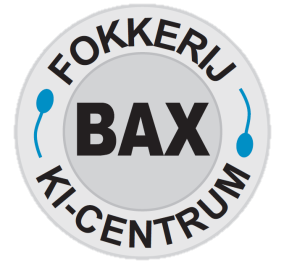                                                     BELOFTE   115.3       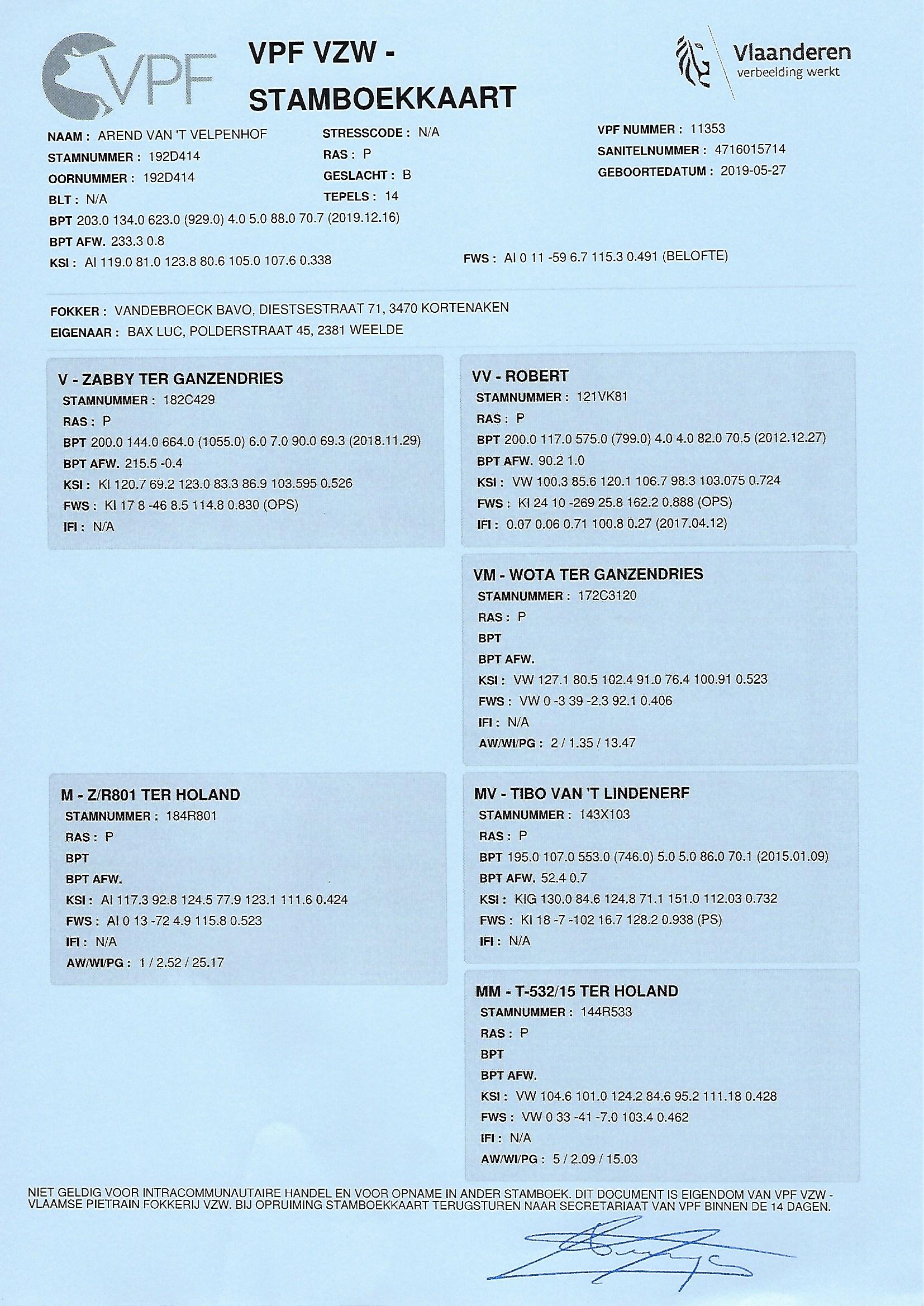 